Рекомендация для родителей«КАК ОРГАНИЗОВАТЬ ДОСУГ РЕБЕНКА ВО ВРЕМЯ КАРАНТИНА»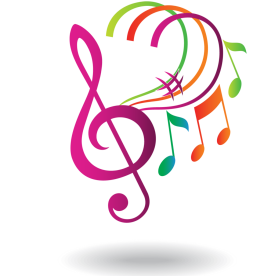 Прежде всего, взрослые должны организовать свой день так, чтобы как можно меньше, распорядок дня ребенка дома отличался от распорядка дня в детском дошкольном учреждении. Ведь карантин закончится, и дети вернутся к привычной размеренной жизни в детском саду. Мы советуем написать на листе бумаги или на стикерах подробный распорядок дня и повесить его так, чтобы ребенок постоянно его мог видеть (для старших дошкольников). Важно, чтобы у ребенка были четкие ожидания по поводу того, что будет происходить в течение дня — когда будет время для игр, чтения и отдыха.День должен начинаться с гигиенических процедур, утренней гимнастики, завтрака. В течение дня родители (или другие взрослые, которые будут находиться с ребенком дома) должны организовать учебную, игровую, самостоятельную деятельность ребенка. Игровая деятельность является ведущей деятельностью в дошкольном детстве, способствующая развитию у ребенка навыков, умений, необходимых для самообслуживания и оказания помощи взрослым. В сюжетно-ролевых играх ребенок воспроизводит и моделирует  уборку, стирку, прием пищи, одевание и раздевание на примере куклы или другой игрушки.Трудовая деятельность. Ребенку следует давать посильные трудовые поручения, которые будут способствовать становлению его личности, формированию объективной самооценки и самоутверждению (мыть посуду, накрывать на стол, убирать, подметать)Художественно-продуктивная деятельность.Рисование, лепка, аппликация, конструирование — это то, что,  ребенку нравится делать больше всего после игры. В этих видах художественно-продуктивной деятельности малыш имеет возможность воплотить свои замыслы и реализовать творческие способности, независимо от взрослого.Музыкальная деятельность - слушание детских песен, игра на шумовых музыкальных инструментах, изготовленных собственными руками, весёлые ритмичные танцы - повторялочки, театрализация небольших сказок с участием детей и родителей, пение караоке и.т.д. Совместная музыкально-ритмическая деятельность сближает и  способствует творческому развитию дошкольников.  Ссылки на сайты для организации музыкальной деятельности и досуга  ребенка домаhttp://chudesenka.ru/loadhttps://deti-online.com/https://muzofond.fm/collections/childrenhttp://www.youtube.com/watch?v=Jt8bduhZ5ykhttp://www.youtube.com/watch?v=prQxWNTEf1Ihttps://yandex.ru/efir?from=efir&from_block=ya_organic_results&stream_id=4fff4a1d91395ee2adc23aac2d848087                                                   Подготовила: воспитатель Мирошниченко С.А. 